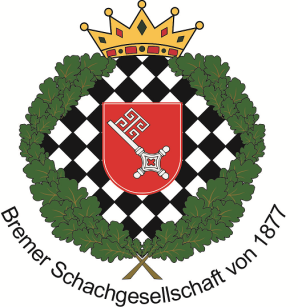 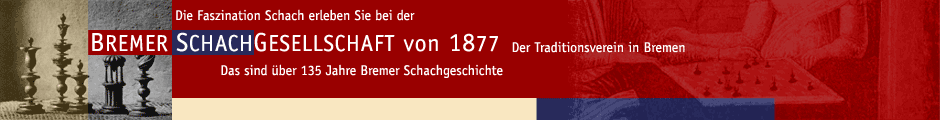 Emanuel Lasker-Gedenktag Jugend-SchachturnierDie Bremer Schachgesellschaft von 1877 lädt zu einem Jugendschachturnier ein, das in Gedenken an den am 24.12.1868 vor 150 Jahren geborenen Emanuel Lasker veranstaltet wird. Er war der 2. offizielle und bisher einzige Deutsche Schachweltmeister, der diesen Titel 27 Jahre lang inne hatte.Ort:	Bremen, Weserterrassen, Am Osterdeich 70bTermin:	4. November 2018	Beginn: 13:00 Uhr bis 18:00 Uhr (geplant)Teilnehmer:	alle Jugendlichen, die in den Gruppen U10, U12, U14 und U16 spielberechtigt sind	Eine Vereinszugehörigkeit ist nicht notwendig!	Die Teilnehmerzahl ist auf 100 begrenzt.Startgeld:	Das Startgeld beträgt 3,00 € und ist am Spieltag zu entrichten.Spielmodus:	Gruppenturnier in 6 Runden mit jeweils max. 25 Teilnehmern nach Schweizer System. Melden sich mehr als 25 Spieler einer Gruppe, kann diese geteilt werden.	Bedenkzeit beträgt 15 min pro Spiel für jeden Spieler.Preise:	Jeder Teilnehmer erhält eine Urkunde.	Die Erst- und Zweitplazierten jeder Gruppe erhalten einen Pokal.	Die 3. bis 5. Plätze erhalten einen Sachpreis.Anmeldung:	Sie erfolgt unter der Email-Adresse: jugend@bremersg.de unter der Angabe des Vor- und Zunamens, des Geburtsdatums und evtl. des Vereins. Anmeldeschluss ist der 30.10.2018	Am Spieltag ist um 12:45 Uhr Anmeldeschluss.Verpflegung:	Die Gaststätte in den Weserterrassen biete neben der offiziellen Speisekarte kleine Speisen und Getränke an. Die Bremer Schachgesellschaft stellt Mineralwasser zur Verfügung.Allgemeines: 	Im gesamten Spielbereich gilt ein absolutes Rauchverbot. Jede Art elektronischer Geräte sind auszuschalten. Im Spielbereich gilt während der Spiele ein Ruhegebot.